Методическая разработка занятия в 5-м классе по теме "Рукоделие, вышивка»Цели:- познакомиться с элементами декоративно-прикладного творчества русского народа;- показать преемственность поколений в создании изделий рукоделия;- уяснить, что без опыта прошлого нет успеха в настоящем;- ознакомить и научить основным приемом вышивки, как составной части рукоделия;- развивать познавательные и творческие способности девочек;- воспитывать аккуратность, чувство меры, фантазию, художественный вкус, трудолюбие,терпеливость, уследчивость;- соблюдать правила техники безопасности. II. Оборудование:Образцы изделий вышивки, инструкционная карта, ткань с переведенным рисунком, ниткимулине, игла с широким ушком, ножницы.Таблица “Ручные швы”.Журнал с иллюстрациями вышивок.Репродукции картин художник Тропинина “Кружевница”, “Золотошвейка”, “Пряха”.Проигрыватель. Пластинка “Русские народные наигрыши”.III. Межпредметные связи:История, литература, ботаника.Тип урока – комбинированный.IV. Ход урока.1. Организационный момент:а) контроль посещаемости;б) готовность к занятию;в) внешний вид;г) сообщение плана занятий до конца IV четверти.2. Повторение пройденного материала.Девочки, всю III четверть мы с вами занимались обработкой ткани. Какое изделие мы с вамишили? Для чего нужен фартук? Он выполнен по одному образцу, но получился у всех свой,неповторимый. Кто-то шил его из нового материала, кто-то переделал его из уже не нужной вещи.Каждая из вас постаралась выполнить работу аккуратно, добросовестно. Хоть не всегда это легкоудавалось. Приходилось переделывать неудачную работу. Но, как говорится в русской пословице:“Терпенье и труд все перетрут”, и получился фартук.Давайте посмотрим, как он выглядит на вас. (Девочки встают из-за столов).1 вопрос. Чему же мы научились при шитье фартука? Предполагаемый ответ.- Снимать мерки с фигуры человека.- Строить чертеж, выкройку.- Готовить ткань к раскрою.- Кроить и сметывать детали.- Шить на швейной машине.2 вопрос. Какие машинные швы использовались при изготовлении фартука? (Предполагаемый ответ)- Стачной.- Шов в подшивку с открытым и закрытым срезом. 3. Изучение нового материала.Закончив тему “Работа с тканью”, мы с вами приступали к изучению новой темы, котораяназывается “Рукоделие”. Заниматься рукоделием будем и в 6,и в 7, и 8, и в 9 классах. Рукоделие –это одна из составных частей декоративно-прикладного искусства – создание художественныхизделий для общественного и частного быта. Это украшение предметов быта (утвари, ткани,одежды, средств передвожения и т. д.)Цель нашего занятия познакомиться с образцами декоративно-прикладного творчестварусского народа; с рукоделием; и как одним из его видов – вышивкой. Совершим небольшоепутешествие в глубину веков, к истокам народного творчества. Посмотрим и повосхищаемсяизделиями наших далеких предков и изделиями, выполненными руками современных мастериц –бабушек, мам, сестер, родных и знакомых.И, конечно же, будем учиться сами искусству вышивания, а тот, кто уже умеет вышивать –будет совершенствовать свое умение.И так, листаем страницы прошлого. Летом, как учит пословица, каждый день год кормит,крестьянину сидеть некогда. Но вот все работы на полях, лугах и огородах закончены; урожайсобран, припасы сделаны. Теперь вроде бы торопиться некуда, но и без дела сидеть тоже неприходится.Из дальнего угла достается огромный ткацкий стан и начинается монотонная, на первый взгляд,работа. Много полотна надо было наткать за зиму, чтобы хватило и на рубахи, и на полотенца, ина многое другое. Работа это требовала сноровки и терпения. На ткацком станке можно быловыткать и грубую холстину; обычно это могла делать любая женщина в селе. Но чтобыизготовить такое или особо нарядное полотно-требовалось очень высокое мастерство. Слова отаких мастерицах летела далеко за пределы села.Для народного быта всегда было характерно соревнование, которое рождало творцов, мастеров.Хочешь выйти на праздник всех наряднее-изволь прясть и ткань не только много, но и точно,ровно, т.е. красиво.Много веков крестьянская Россия была одета в овчину и холст. Из чего изготавливали холст? Да,правильно, изо льна. (Рассказ, сообщение девочек о льне). Тщательная обработка льна позволяланосить нижнюю одежду практически всю жизнь. Да и верхнюю носили много лет. Полотенца,скатерти тоже служили нескольким поколениям. Прясть учились с детства; для девочки –подростка делали кудельки поменьше, для ребенка-совсем маленькие, игрушечные. (Набороткрыток из Псковского музея). Пряли только в свободное время. В скупых и слишком строгихсемьях был обычай: ходили прясть к соседям, потому что на людях за работой не задремлешь ибудешь стремиться сделать не меньше других. Суровый обычай неожиданно оборачивалсяразвлечением. Собираясь вместе, девицы пряли и пели, рассказывали сказки, на эти беседыприходили и парни с балалайками. Труд и веселье тесно переплетались, не мешая друг другу.( Рассматриваем старинные полотенца льняные).В русских народных сказках, в песнях, стихах с глубоким уважением говорится о мастерицах –рукодельницах. Я просила подготовить отрывки из произведений литературы, русских народныхсказок о рукоделии (Опережающее задание). Девочки выступают по данному заданию. И в творчестве русского художника Тропинина нашло отражение уважения к рукоделию.Демонстрация картин “Золотошвейка”, “Пряха”, “Кружевница” и краткий их анализ.Под рукоделием обычно имеют в виду вышивание и вязание. Мы с вами будем заниматьсявышиванием. Вышивание – изображение шитьем.Вышивка – древнейший вид украшения одежды и бытовых вещей. Это один из видовприкладного искусства.Немного об истории вышивки. (Опережающее задание.) Сообщения, подготовленныедевочками).Русская народная вышивка имеет свои характерные особенности. Славится она многообразиемприемов и узоров. Главными ее чертами являются сюжетность и повествовательность. В техникепреобладают счетные швы и свободная вышивка. В различных областях русского государствавышивка имеет свои узоры, способы вышивания и определенные сочетания цветов. Каждаявышивка имеет свое название. Оно произошло или от того места, где возникла вышивка, или оттехники ее использования. Например, в поселке Крестцы Новгородской области восполняют“крестецкую строчку”. В районах Нижегородской области шьют “Нижегородский гипюр”, в Торжке до сего временисохранились старинные русские приемы золотого шитья. Очень колоритна, насыщена цветом“рязанская вышивка” широко известно Владимирское шитье – “верхомов и белая гладь”.(Смотри приложение).В Псковской вышивке, ниточной для Русского Севера, преобладают изображения женской фигурыс птицами в руках (Мать-Земля, принимающая небесный Свод) и дерева – символ вечнойнеумирающей природы. Технология вышивки – роспись, полукрест, двусторонняя гладь(“набор”), вышивка по выдергу (филейная). К концу 19 в. появляется тамбур. Демонстрируетсянабор открыток “народное искусство в 15-20 в.” предметы домашнего обихода из коллекциикабинета.В наши дни вышивка вновь оживает. Она помогает создать уют и тепло в доме, представленнаяв виде панно или вышитой диванной подушки, столовым и постельным бельем.Вышивка – реликвия в моей семье.Девочки рассказывают и показывают изделия, вышитые руками их родных знакомых.На доске стенд с вышивками.А теперь мы с вами займемся вышивкой.4. Выполнение практической работы.Перед началом работы на швейной машине мы с вами знакомились с ручными швами. Какиеручные швы вы знаете? Девочки называют: вперед иголка, назад иголка, ручная строка,тамбурный, стебельчатый, козлик. Демонстрация изделий, выполненных данными швами.На сегодняшнем занятии мы будем выполнять вышивку стебельчатым швом. Чаще всего егоприменяют для вышивки стеблей растений, отчего и получил свое название. Им выполняют иконтуры рисунка и весь рисунок. У вас на столах лежат инструкционные карты и образцы наткани этого шва.На доске плакат “Ручные швы”Прежде чем приступить к выполнению работы поговорим о технике безопасности.Инструмент бывалыйНе большой, не малыйУ него полно забот:Он и режет и стрижет(ножницы)Ученица говорит о правилах работы с ножницами.Всех на свете обшивает, что сошьет, не надевает.(игла).Ученица говорит о правилах работы с иглой.На пальце одномВедерко вверх дном.(наперсник).Ученица рассказывает правила использования наперстка.Вводный инструктаж. Учитель показывает выполнение шва и как закрепить нитку без узелка.На столах инструкционные карты.Стебельчатый шов. Инструкционная карта.По внешнему виду стебельчатый шов напоминает туго свитый шнур. Каждый новый стежокначинается справа налево. Шов получается похожим на туго скрученную веревочку, как быврезанную в ткань. Поэтому его иногда называют “веревочкой”. Надо стараться каждый стежокплотно накладывать к предыдущему, но не перескакивать через него.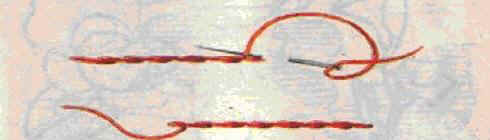 Стебельчатый шов очень распространен в вышивании. Им может выполняться весь узор вышивки,применяется он и в сочетании с другими швами.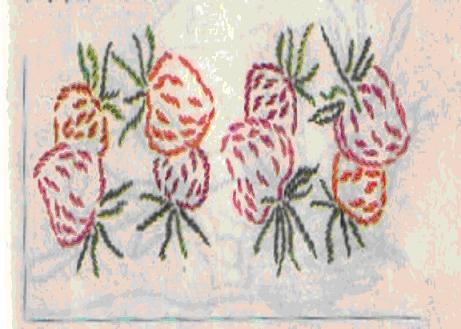 Ученицы приступают к выполнению работы.